Методика расчета режима ручной дуговой сварки. Определяется площадь наплавки как сумма площадей элементарных геометрических фигур, составляющих сечение шва.Форму подготовки сварочной ванны нужно взять из ГОСТа 5264-80 по толщине металлаДля металл толщиной 1-7мм можно выполнить односторонним швом с зазором или без него. При металле толщиной 8-10мм можно выполнить двухсторонним швом рис 3вПлощадь вычисляется как сумма площадей: прямоугольника (S b), и площади одного или двух сегментов (0,75 eq).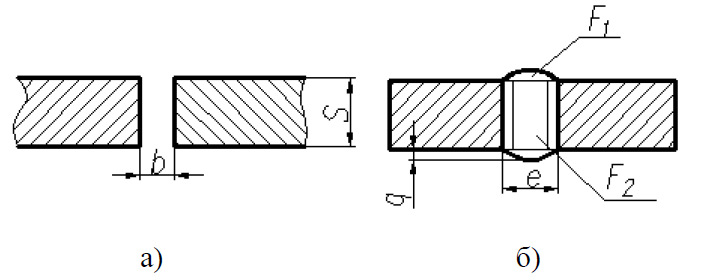 Рисунок 1 – Геометрия шва без скоса кромки.Площадь наплавки одностороннего сварного шва, выполненного с зазором, определяется по формуле, мм:Fн = 2F1 + F2 ,               (9)Fн = S b + 0,75 eq,         (10)где S – толщина деталей, мм; b – зазор, мм; e – ширина, мм; q – высота усиления, мм. Для металла толщиной 8мм и более  можно выполнить односторонним швом с разделкой кромок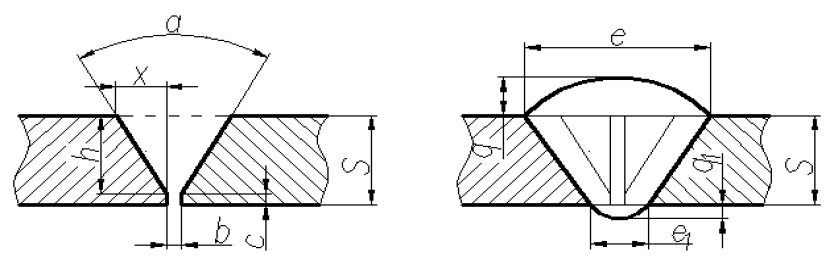 Рисунок 2– Геометрия шва с кромкой.Площадь наплавки стыкового шва с разделкой двух кромок состоит из площади прямоугольника (S b), площади двух треугольников ((S - с)2tg α / 2) и одного или двух сегментов (0,75eq)Площадь наплавки стыкового шва с разделкой двух кромок и подваркой корня шва определяется по формуле, мм: F = S b + (S - с)2tg α / 2 + 0,75eq+0,75е1q1,       (11)где c – величина притупления, мм; е1 – ширина подварки, мм; q1 – высота подварки, мм; α – угол разделки, мм. При толщине металла 12мм более  желательно выполнять двухсторонним швом с  Х-образной разделкой кромок. Рис 3еПлощадь наплавки стыкового шва с разделкой двух кромок с двух сторон состоит из площади прямоугольника (S b), площади четырех треугольников (((S – с)/2)2tg α / 2) и двух сегментов (0,75eq)F = S b + ((S - с)/2)2tg α / 2 + 0,75eq+0,75е1q1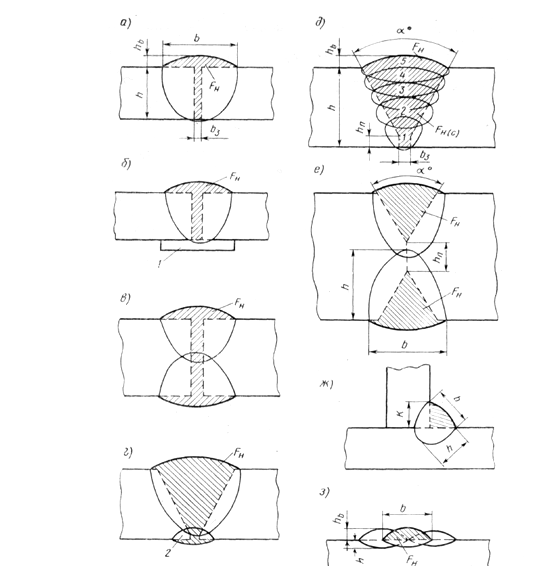 Рис 3